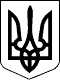 КАБІНЕТ МІНІСТРІВ УКРАЇНИПОСТАНОВАвід ___ ______________ 2021 р. № _____КиївПро внесення зміни у додаток до постанови Кабінету Міністрів України від 25 грудня 1996 р. № 1548  Кабінет Міністрів України постановляє:1. Внести зміну у додаток до постанови Кабінету Міністрів України від 25 грудня 1996 р. № 1548 «Про встановлення повноважень органів виконавчої влади та виконавчих органів міських рад щодо регулювання цін (тарифів)» (ЗП України, 1996 р. № 21, ст. 596; Офіційний вісник України, 2011 р., № 61, ст. 2439), доповнивши його пунктом 6-2 такого змісту:«6-2. МОН встановлює розмір оплати послуг з:  оформлення, переоформлення, видачі дубліката сертифіката про акредитацію напряму підготовки, спеціальності, освітньої програми для закладів вищої освіти; проведення акредитаційної експертизи освітньо-професійної програми фахової передвищої освіти та оформлення, переоформлення, видачі дубліката сертифіката про акредитацію освітньо-професійної програми фахової передвищої освіти.». 2. Ця постанова набирає чинності з дня її опублікування.Прем’єр-міністр України                                   		Д. ШМИГАЛЬ